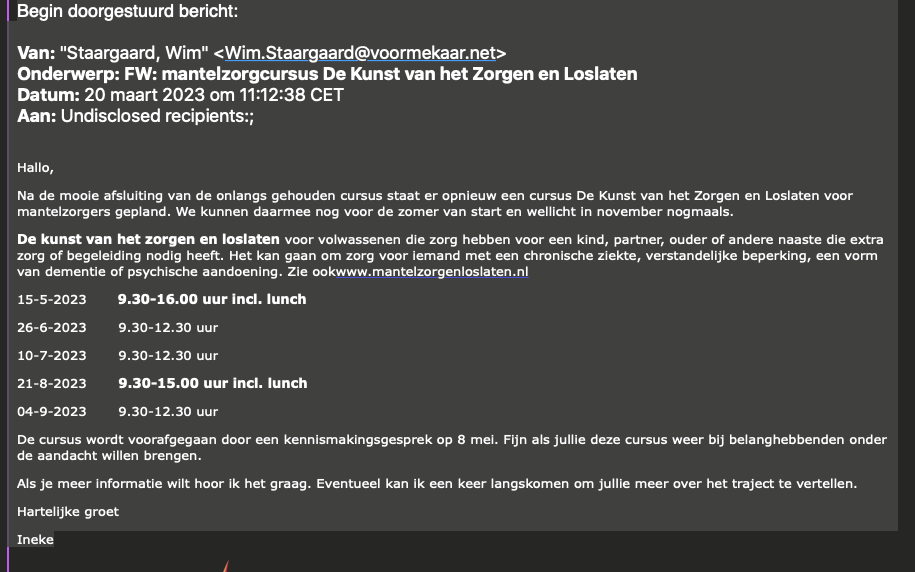 Meer informatie:   www.mantelzorgenloslaten.nlOok de Hr. W. Staargaard kunt u hier naar vragen.Telefonisch via gemeente 0545-250250  of een mail naar:  Wim.Staargaard@voormekaar.net